未就園児のみなさん親子で楽しく遊びませんか。みらい幼稚園　 園長　 鈴木　則子清秋の候、皆様におかれましてはご健勝にお過ごしのことと存じます。未就園児のみなさんを対象にお遊び会を行います。下記のように実施致しますので、ぜひおいでください。参加される場合は、前日までに電話でお知らせください。 記・期日 　　平成３０年１０月１０日(水) ・時間　　 10:00～11:00  　　　 　　　・場所 　　みらい幼稚園 　遊戯室 　　 　　　　・講師　　 みらい幼稚園の先生・内容 　　デザートを作って食べましょう（＾Ｏ＾）　　　　　　　※アレルギーのある方はお知らせ下さい。 　　　　　　　　・持ち物　 上履・マスク保護者エプロン（お子さんのエプロンがある方はお持ち下さい）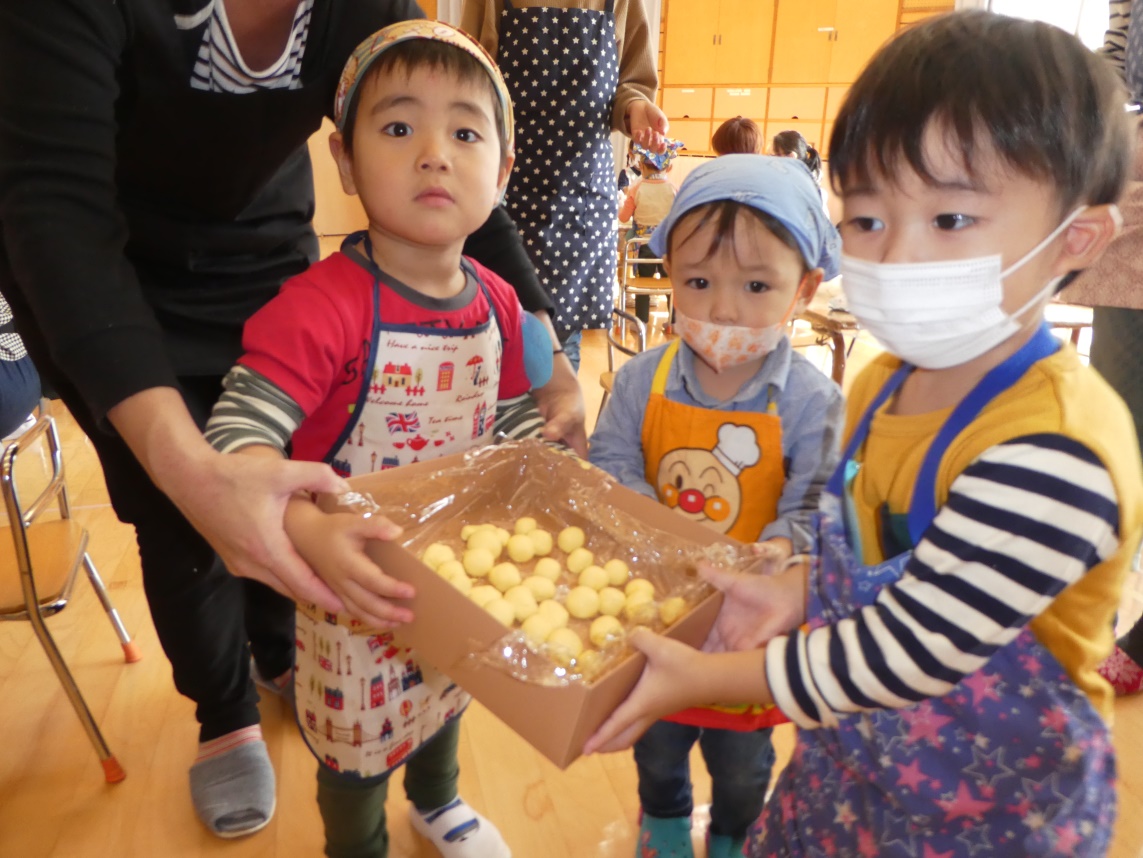 ◎ぜひ遊びにいらしてください。ご不明な点はお問い合わせ下さい。主催 学校法人 郡山私幼協学園みらい幼稚園〒 963-0541 郡山市喜久田町堀之内字下河原７－２TEL 024-959-6750 　FAX 024-959-6762